В ответ на запрос № 33899 от 06.04.2023г. на разъяснение положений Извещения о проведении закупки на поставку наборов гинекологических смотровых, зондов урогенитальных путем запроса котировок в электронной форме, участниками которого могут являться только субъекты малого и среднего предпринимательства № 085-23 (далее – Извещение) сообщаем нижеследующее: Главный врачОГАУЗ «ИГКБ № 8» 	                                                                           	_________/Ж.В. Есева Исп.: Земцов А.В., юрисконсульт, (3952) 50-23-21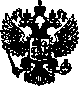 ОБЛАСТНОЕ ГОСУДАРСТВЕННОЕ АВТОНОМНОЕ УЧРЕЖДЕНИЕ ЗДРАВООХРАНЕНИЯ«ИРКУТСКАЯ ГОРОДСКАЯКЛИНИЧЕСКАЯ БОЛЬНИЦА №8»Ярославского ул., д.  300г. Иркутск, 664048,тел./факс (3952) 44-31-30, 44-33-39e-mail: info@gkb38.ru; http://www.gkb8.ruОКПО 05248704; ОГРН 1033801430145ИНН/КПП 3810009342/381001001________________ № __________На № __________ от___________№ п/пСодержание запроса на разъяснение положений ИзвещенияСодержание ответа на запрос:1.Этиленоксид является до последнего времени основным химическим соединением для стерилизации медицинских изделий. Он обладает бактерицидным, вирулицидным, фунгицидным, спороцидным действием. Во время стерилизации не повреждает оптические изделия, изделия из полимерных материалов, резины, пластмасс, не вызывает коррозии металлов. Уникальным свойством окиси этилена является его высокая проникающая способность. Она обеспечивает надежную инактивацию микроорганизмов. Эффективность газовой стерилизации подтверждается многолетними клиническими данными. Газовый метод стерилизации этиленоксидом высоконадежен, безопасен для больных и персонала. Считаем необоснованным ограничение вида стерилизации, а именно требование «радиационной» стерилизации, считаем корректным указывать к способу стерилизации фразу « .. или эквивалент».В Извещение о проведении закупки на поставку наборов гинекологических смотровых, зондов урогенитальных путем запроса котировок в электронной форме, участниками которого могут являться только субъекты малого и среднего предпринимательства № 085-23 внесены соответствующие изменения.